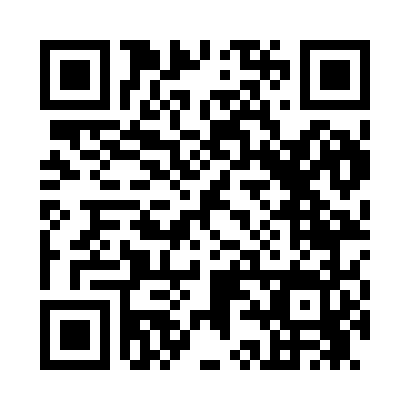 Prayer times for West Gonic, New Hampshire, USAMon 1 Jul 2024 - Wed 31 Jul 2024High Latitude Method: Angle Based RulePrayer Calculation Method: Islamic Society of North AmericaAsar Calculation Method: ShafiPrayer times provided by https://www.salahtimes.comDateDayFajrSunriseDhuhrAsrMaghribIsha1Mon3:205:0812:484:538:2810:152Tue3:215:0912:484:538:2810:153Wed3:225:0912:484:538:2710:144Thu3:235:1012:494:538:2710:145Fri3:245:1012:494:538:2710:136Sat3:255:1112:494:548:2610:127Sun3:265:1212:494:548:2610:128Mon3:275:1212:494:548:2610:119Tue3:285:1312:494:548:2510:1010Wed3:295:1412:494:548:2510:0911Thu3:305:1512:504:538:2410:0812Fri3:315:1612:504:538:2410:0713Sat3:335:1612:504:538:2310:0614Sun3:345:1712:504:538:2210:0515Mon3:355:1812:504:538:2210:0416Tue3:375:1912:504:538:2110:0317Wed3:385:2012:504:538:2010:0218Thu3:395:2112:504:538:1910:0019Fri3:415:2212:504:538:199:5920Sat3:425:2312:504:528:189:5821Sun3:445:2412:504:528:179:5722Mon3:455:2412:504:528:169:5523Tue3:465:2512:504:528:159:5424Wed3:485:2612:504:518:149:5225Thu3:495:2712:504:518:139:5126Fri3:515:2812:504:518:129:4927Sat3:525:2912:504:508:119:4828Sun3:545:3112:504:508:109:4629Mon3:555:3212:504:508:099:4530Tue3:575:3312:504:498:089:4331Wed3:585:3412:504:498:069:41